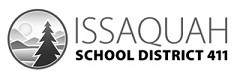 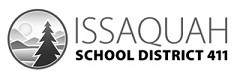 학생:교사:학습 촉진 행동에 대한 부여 점수 기호C - 항상	S - 때때로 O - 자주	R - 드물게M - 수정된 기대치학업 성과에 대한 부여 점수 기호4 - 기준 능가	NA - 미평가3 - 기준 만족	M - 수정된 기대치2 - 기준 접근	ELP - 영어 숙련도 1 - 기준 미달1학기2학기3학기1학기  2학기3학기1학기2학기3학기다양한 본문 유형의 작성 및 분류: 묘사, 정보 제공, 의견1학기2학기3학기1학기2학기3학기1학기2학기3학기1학기학습 촉진 행동존중책임감협동인내유연성문제 해결말하기 및 듣기운동 발달연필을 잘 사용가위를 잘 사용읽기학년 수준 본문 읽기이해력:  주요 개념 및 세부 사항, 기교 및 구조, 통합파닉스/기본 능력구조발전언어의 관용 표현수학내용: 개수 세기 및 기수, 연산 및 대수 사고, 숫자 및 십진법 연산, 측정 및 자료, 도형수학 숙련:  문제 해결, 추론, 의사 소통과학역량/개념 이해 및 적용사회역량/개념 이해 및 적용음악학습 촉진 행동을 보임보건 및 신체 단련학습 촉진 행동을 보임